2023.gada 31.marta Mantas iznomāšanas komisijas sēdes Nr.6, 5.p.“Par zemes vienības Rankas pagastā ar kadastra apzīmējumu 5084 004 0341 daļas, 0,64 ha platībā, nomas tiesību izsoles rīkošanu”Publicējamā informācija par nomas objektuMantas iznomāšanas komisijas priekšsēdētājs                                                 K.DaukstsGulbenes novada pašvaldībai piekrītošā nekustamā īpašuma Rankas pagastā ar nosaukumu “Lakstīgalas”, kadastra numurs 5084 004 0341, sastāvā esošā zemes vienības ar kadastra apzīmējumu 5084 004 0341 daļa, 0,64 ha platībāNOMAS TIESĪBU IZSOLES NOTEIKUMIŠie noteikumi nosaka kārtību, kādā tiks rīkota mutiskā atklātā zemes nomas tiesību izsole Gulbenes novada pašvaldībai piekrītošā nekustamā īpašuma Rankas pagastā ar nosaukumu “Lakstīgalas”, kadastra numurs 5084 004 0341, sastāvā esošai zemes vienības ar kadastra apzīmējumu 5084 004 0341 daļai, 0,64 ha platībā (turpmāk – OBJEKTS), nomnieka noteikšanai saskaņā ar likumu “Par pašvaldībām” un Ministru kabineta 2018.gada 19.jūnija noteikumiem Nr.350 “Publiskas personas zemes nomas un apbūves tiesības noteikumi” un citiem spēkā esošajiem normatīvajiem aktiem. OBJEKTA nomas tiesību izsoli veic Gulbenes novada domes izveidotā Mantas iznomāšanas komisija.Nomas tiesību izsoles komisijas locekļi nedrīkst būt nomas tiesību pretendenti, kā arī tieši vai netieši ieinteresēti attiecīgā procesa iznākumā.Ziņas par izsolē iznomājamo OBJEKTU: OBJEKTS – Gulbenes novada pašvaldībai piekrītošā nekustamā īpašuma Rankas pagastā ar nosaukumu “Lakstīgalas”, kadastra numurs 5084 004 0341, sastāvā esošā zemes vienības ar kadastra apzīmējumu 5084 004 0341 daļa, 0,64 ha platībā. Iznomājamā OBJEKTA nosacītās nomas maksas apmērs 28,16 EUR (divdesmit astoņi euro sešpadsmit centi) bez PVN gadā.OBJEKTS ir Gulbenes novada pašvaldības tiesiskajā valdījumā.OBJEKTS izmantojams lauksaimniecības vajadzībām bez apbūves tiesībām.Izsoles veids – atklāta mutiska zemes nomas tiesību izsole ar augšupejošu soli.Paziņojums par nomas tiesību izsoli tiek publicēts Gulbenes novada pašvaldības mājaslapā www.gulbene.lv. Zemes nomas tiesību izsole notiks 2023.gada 24.aprīlī plkst.9:00 Gulbenes novada pašvaldībā, Ābeļu ielā 2, Gulbenē, 3.stāva zālē.Par zemes nomas tiesību izsoles dalībnieku var kļūt maksātspējīgas juridiskas personas, kā arī fiziskas personas, kuras noteiktajā termiņā iesniegušas pieteikumu uz šo izsoli, izpildījušas visus izsoles priekšnoteikumus. Persona, kura vēlas nomāt neapbūvētu zemesgabalu, iesniedz iznomātājam pieteikumu, kurā norāda:9.1. fiziska persona – vārdu, uzvārdu, personas kodu, deklarētās dzīvesvietas adresi, un citu adresi, kurā persona ir sasniedzama (ja ir); juridiska persona un personālsabiedrība – nosaukumu (firmu), reģistrācijas numuru un juridisko adresi; pretendenta pārstāvi, norādot personu identificējošus datus (ja ir); oficiālo elektronisko adresi (ja ir aktivizēts tās konts) vai elektroniskā pasta adresi (ja ir); nomas objektu – neapbūvētā zemesgabala nosaukumu, atrašanās vietu, kadastra apzīmējumu; nomas laikā plānotās darbības neapbūvētajā zemesgabalā; pretendenta piekrišanu, ka iznomātājs kā kredītinformācijas lietotājs ir tiesīgs pieprasīt un saņemt kredītinformāciju, tai skaitā ziņas par pretendenta kavētajiem maksājumiem un tā kredītreitingu, no iznomātājam pieejamām datu bāzēm.Pieteikums par piedalīšanos nomas tiesību izsolē kopā ar norādītajiem dokumentiem iesniedzams Gulbenes novada pašvaldībā, Ābeļu ielā 2, Gulbene, Gulbenes novads, no sludinājuma publicēšanas dienas Gulbenes novada pašvaldības mājas lapā www.gulbene.lv līdz 2023.gada 17.aprīlim, plkst.15.00. Saņemot pieteikumus par piedalīšanos zemes nomas tiesību izsolē, tiek sastādīts izsoles dalībnieku saraksts, kurā tiek fiksēts katra dalībnieka vārds, uzvārds vai juridiskais nosaukums, saņemšanas datums un laiks, pieteikumu iesniegšanas secībā.Ja kāds no pretendentiem pieteikumā nav iekļāvis visu minēto informāciju vai norādījis nepatiesas ziņas, komisija pieņem lēmumu par nomas tiesību pretendenta izslēgšanu no dalības mutiskā izsolē un pieteikumu neizskata.Starp zemes nomas tiesību izsoles dalībniekiem ir aizliegta vienošanās, kas varētu ietekmēt nomas tiesību izsoles rezultātu un gaitu.Izsoles dalībniekiem ir tiesības apskatīt izsoles OBJEKTU sākot no sludinājuma publicēšanas dienas Gulbenes novada pašvaldības mājaslapā www.gulbene.lv, saskaņojot to pa tālruni 64470021 (Gulbenes novada Rankas pagasta pārvalde).Izsoles dalībniekam ir tiesības iepazīties ar izsoles noteikumiem un citiem dokumentiem, kas attiecas uz Objektu, sākot no sludinājuma publicēšanas dienas Gulbenes novada pašvaldības mājas lapā www.gulbene.lv līdz 2023.gada 14.aprīlim, plkst.15.00, Gulbenes novada pašvaldībā, Ābeļu ielā 2, Gulbene, Gulbenes novads.Izsole notiek, ja uz to ierodas vismaz viens pretendents. Pretendenti pirms izsoles sākšanas tiek iepazīstināti ar izsoles noteikumiem.Pirms zemes nomas tiesību izsoles sākšanas izsoles dalībnieki paraksta izsoles noteikumus, tādējādi apliecinot, ka pilnībā ar tiem ir iepazinušies un piekrīt tiem.Nomas tiesību izsole tiek uzsākta izsoles noteikumos norādītajā laikā un vietā.Izsole sākas ar izsoles komisijas priekšsēdētāja nosaukto nosacītās nomas maksas apmēru, kas sastāda 28,16 EUR (divdesmit astoņi euro sešpadsmit centi) bez PVN gadā.Izsoles dalībnieki savu piekrišanu nomāt izsoles OBJEKTU par nosaukto maksu apliecina mutvārdos un rakstiski, parakstoties izsoles dalībnieku sarakstā. Tas tiek fiksēts izsoles gaitas protokolā.Ja izsoles dalībnieku sarakstā tiek reģistrēts viens izsoles dalībnieks, izsole atzīstama par notikušu. Iznomātājs ar zemes nomas tiesību pretendentu slēdz zemes nomas līgumu par nomas maksu, kas vienāda ar nosacītās nomas maksas apmēru, t.i. 28,16 EUR (divdesmit astoņi euro sešpadsmit centi) bez PVN gadā.Ja divi vai vairāki izsoles dalībnieki izsaka gatavību nomāt izsoles priekšmetu par nosacīto nomas maksu, izsoles nomas maksa palielinās par vienu soli, kas noteikts 5,00 EUR (pieci euro 00 centi). Ja kāds izsoles dalībnieks atsakās no turpmākās solīšanas, viņa pēdējā solītā nomas maksa tiek apstiprināta ar izsoles dalībnieka parakstu izsoles dalībnieku sarakstā.Nomas tiesību izsole ar augšupejošu soli turpinās līdz kāds no tās dalībniekiem nosola visaugstāko nomas maksu, izsole tiek izsludināta par pabeigtu.Nomas tiesību pretendents 15 darbdienu laikā pēc mutiskās zemes nomas tiesību izsoles rezultātu paziņošanas paraksta zemes nomas līgumu vai rakstiski paziņo par atteikumu slēgt nomas līgumu. Ja iepriekš minētajā termiņā nomas tiesību pretendents līgumu neparaksta un neiesniedz attiecīgu atteikumu, ir uzskatāms, ka nomas tiesību pretendents no nomas līguma slēgšanas ir atteicies.Ja nomas tiesību pretendents, kurš nosolījis augstāko nomas maksu, atsakās slēgt nomas līgumu, iznomātājam ir tiesības piedāvāt slēgt nomas līgumu pretendentam, kurš ir piedāvājis nākamo augstāko nomas maksu, un 10 darbdienu laikā pēc minētā piedāvājuma nosūtīšanas.Nomas tiesību pretendents, kurš nosolījis nākamo augstāko nomas maksu, atbildi par piedāvājumu slēgt nomas līgumu sniedz 10 darbadienu laikā pēc tā saņemšanas dienas. Ja nomas tiesību pretendents piekrīt parakstīt nomas līgumu par paša nosolīto augstāko nomas maksu, 15 darbdienu laikā pēc minētā paziņojuma nosūtīšanas viņš paraksta nomas līgumu.Neapbūvētu zemesgabalu neiznomā pretendentam, ja pēdējā gada laikā no pieteikuma iesniegšanas dienas iznomātājs ir vienpusēji izbeidzis ar šo pretendentu noslēgto līgumu par īpašuma lietošanu, jo pretendents nav pildījis līgumā noteiktos pienākumus, vai stājies spēkā tiesas nolēmums, uz kura pamata tiek izbeigts ar iznomātāju noslēgts līgums par īpašuma lietošanu pretendenta rīcības dēļ.Iznomātājam, izvērtējot lietderības apsvērumus, ir tiesības neapbūvētu zemesgabalu neiznomāt pretendentam, kurš pēdējā gada laikā no pieteikuma iesniegšanas dienas nav labticīgi pildījis ar iznomātāju noslēgtajā līgumā par īpašuma lietošanu noteiktos nomnieka pienākumus – tam ir bijuši vismaz trīs maksājumu kavējumi, kas kopā pārsniedz vienu nomas maksas aprēķina periodu, vai iznomātājam zināmi publiskas personas nekustamā īpašuma uzturēšanai nepieciešamo pakalpojumu maksājumu parādi, vai pretendentam ir jebkādas citas būtiskas neizpildītas līgumsaistības pret iznomātāju.Papildus nosolītajai zemes nomas maksai nomniekam jāmaksā nekustamā īpašuma nodoklis un pievienotās vērtības nodoklis Latvijas Republikas normatīvajos aktos paredzētajā apmērā un kārtībā. Nomas maksa jāsāk maksāt no līguma noslēgšanas dienas.Mantas iznomāšanas komisijai ir tiesības pārliecināties:31.1. par pretendenta juridisko rīcībspēju un tiesībām slēgt attiecīgus līgumus;31.2. vai pretendentam nav nodokļu maksājumu vai citi parādi.Iznomātājs 10 darbadienu laikā pēc nomas līguma spēkā stāšanās publicē minēto informāciju Gulbenes novada pašvaldība mājaslapā www.gulbene.lv.Atkārtotas izsoles gadījumā iznomātājs var pazemināt noteikto izsoles sākuma nomas maksu ne vairāk kā par 20 % un rīkot atkārtotu izsoli.Mantas iznomāšanas komisijas priekšsēdētājs                                             K.DaukstsZEMES NOMAS LĪGUMS Nr. __________________Gulbenē                                                                                                                 2023.gada ___._______Gulbenes novada pašvaldība, reģistrācijas Nr.90009116327, juridiskā adrese Ābeļu iela 2, Gulbene, Gulbenes novads, LV-4401, turpmāk – Iznomātājs, Gulbenes novada ____________ personā, kas rīkojas, pamatojoties uz Gulbenes novada pašvaldības Mantas iznomāšanas komisijas 2023.gada ___._________ lēmumu Nr.__. ___. § no vienas puses, un _____________________________, reģ. Nr. vai personas kods ___________________, adrese__________: ____________________________, turpmāk – Nomnieks, no otras puses, abi kopā turpmāk – Puses vai Puse, pamatojoties uz 2023.gada __._______notikušās nekustamajā īpašumā ar nosaukumu “Lakstīgalas”, kadastra numurs 5084 004 0341, ietilpstošās zemes vienības ar kadastra apzīmējumu 5084 004 0341 daļas, 0,64 ha platībā, nomas tiesību izsoles rezultātiem, brīvi paužot savu gribu‚ bez maldības‚ viltus un spaidiem noslēdz šo līgumu (turpmāk – Līgums):Līguma priekšmetsIznomātājs nodod, bet Nomnieks pieņem atlīdzības lietošanā, t.i., nomā Gulbenes novada pašvaldības nekustamajā īpašumā ar nosaukumu “Lakstīgalas”, kadastra numurs 5084 004 0341, ietilpstošo zemes vienības ar kadastra apzīmējumu 5084 004 0341 daļu, 0,64 ha platībā, (turpmāk – Zemesgabals), atbilstoši izkopējumam no digitālās kartes (pielikumā), kas ir Līguma neatņemama sastāvdaļa.Zemesgabals piekrīt Iznomātājam saskaņā ar likumu “Par valsts un pašvaldību zemes īpašuma tiesībām un to nostiprināšanu zemesgrāmatās”.Iznomātājs apliecina, ka ir Zemesgabala tiesiskais valdītājs.Nomnieks var izmantot Zemesgabalu tikai Nekustamā īpašuma valsts kadastra reģistrā reģistrētiem lietošanas mērķiem – lauksaimniecības vajadzībām bez apbūves tiesībām.Zemesgabals tiek nodots Nomniekam tādā stāvoklī, kādā tas ir nodošanas dienā. Zemesgabala stāvoklis un kvalitāte Pusēm ir zināma un par to nav nekādu pretenziju. Nomnieks apliecina, ka uz Līguma parakstīšanas brīdi Zemesgabala robežas Nomniekam ir ierādītas dabā un zināmas.IZNOMĀTĀJA TIESĪBAS UN PIENĀKUMI Iznomātājs apņemas:nodot Nomniekam lietošanā Zemesgabalu saskaņā ar Līguma nosacījumiem;pieņemt nomas maksu, kā arī citus maksājumus saskaņā ar Līgumu;Līguma darbības laikā netraucēt Nomniekam izmantot Zemesgabalu Līguma 1.4.apakšpunktā minētajam mērķim;nepasliktināt Nomniekam Zemesgabala lietošanas tiesības uz visu Zemesgabalu vai jebkādu tā daļu;atlīdzināt Nomniekam radušos zaudējumus, ja pārkāpti Līguma 2.1.4.apakšpunktā minētie nosacījumi. Iznomātājam ir tiesības:pieprasīt atbilstošu Zemesgabala izmantošanu saskaņā ar Līguma noteikumiem;pieprasīt Nomniekam nekavējoties novērst tā darbības vai bezdarbības dēļ radīto Līguma nosacījumu pārkāpumu sekas un atlīdzināt radītos zaudējumus;Nomnieku iepriekš brīdinot, Nomnieka klātbūtnē veikt vispārēju Zemesgabala apskati, tai skaitā, lai pārbaudītu Līguma nosacījumu izpildi un novērtētu Zemesgabala stāvokli;pieprasīt no Nomnieka informāciju par visiem jautājumiem, kas saistīti ar Zemesgabala uzturēšanu un apsaimniekošanu, kā arī ar Līguma izpildi;iejaukties Nomnieka Zemesgabala apsaimniekošanas un uzturēšanas darbībās gadījumos, kad šīs Nomnieka darbības ir pretrunā ar Līgumu un normatīvajos aktos paredzētajiem noteikumiem;izbeigt Līgumu saskaņā ar šā Līguma noteikumiem un spēkā esošajiem normatīvajiem aktiem;veikt nepieciešamās darbības, lai Nomnieks atbrīvotu Zemesgabalu Līguma darbības termiņa vai arī pirmstermiņa izbeigšanās gadījumā, kā arī, ja Nomnieks nepilda Līgumā noteiktās saistības;saņemt no Nomnieka soda sankciju un kompensāciju atmaksu, kas ir uzliktas Iznomātājam Nomnieka darbības rezultātā Zemesgabalā;Līguma darbības laikā, kā arī, tam beidzoties, pieprasīt no Nomnieka visu to izmaiņu un papildinājumu likvidāciju Zemesgabalā, kas ir izdarīti bez Iznomātāja rakstiskas atļaujas;Līguma darbības laikā, pamatojoties uz Nomnieka ierosinājumu, samazināt nomas maksu, ja Zemesgabala tirgus segmentā pastāv nomas objektu pieprasījuma un nomas maksu samazinājuma tendence. Nomas maksu nesamazina pirmajos trīs gados pēc Līguma noslēgšanas;izvērtējot lietderības apsvērumus, pagarināt Līguma termiņu vēl uz pieciem gadiem, nerīkojot nomas tiesību izsoli, ja Nomnieks vismaz divus mēnešus pirms Līguma termiņa notecējuma ir informējis Iznomātāju par vēlmi pagarināt Līgumu un ja Nomniekam par Zemesgabalu nav nekustamā īpašuma nodokļa parāda un nomas maksas parāda. Līguma kopējais termiņš nevar pārsniegt Publiskas personas finanšu līdzekļu un mantas izšķērdēšanas novēršanas likumā noteikto nomas līguma termiņu.NOMNIEKA TIESĪBAS UN PIENĀKUMI Nomniekam ir pienākums:kā krietnam un rūpīgam saimniekam rūpēties par Zemesgabalu, uzturēt to atbilstoši normatīvo aktu prasībām, kā arī nodrošināt, lai Zemesgabalam piegulošā publiskā lietošanā esošā teritorija ir sakopta atbilstoši pašvaldības saistošo noteikumu prasībām par pašvaldības teritoriju un būvju uzturēšanu;nodrošināt Zemesgabala lietošanu atbilstoši Līguma 1.4.apakšpunktā paredzētajam mērķim, Zemesgabala izmantošanai citiem mērķiem ir nepieciešama Iznomātāja rakstveida piekrišana, attiecīgo valsts vai pašvaldības iestāžu atļauja;patstāvīgi iegūt visus nepieciešamos saskaņojumus, atļaujas un citus nepieciešamos dokumentus, lai varētu izmantot Zemesgabalu Līguma 1.4.apakšpunktā noteiktajam lietošanas mērķim; visas grūtības un izdevumus, kas saistīti ar nepieciešamo saskaņošanu un atļauju iegūšanu, kā arī citu dokumentu iegūšanu, Nomnieks uzņemas patstāvīgi un uz sava rēķina; ievērot Zemesgabala lietošanas tiesību aprobežojumus, ko rada tam noteiktie apgrūtinājumi un servitūti arī tad, ja tie nav ierakstīti zemesgrāmatā;maksāt Iznomātājam nomas maksu noteiktajos termiņos un apmērā, papildus nomas maksai maksāt normatīvajos aktos noteiktos nodokļus (tai skaitā nekustamā īpašuma nodokli un pievienotās vērtības nodokli), kā arī citus maksājumus saskaņā ar Līguma noteikumiem;lietojot Zemesgabalu, ievērot normatīvos aktus, valsts iestāžu un pašvaldības noteikumus, lēmumus, ar savu darbību neaizskart citu zemes lietotāju un personu likumīgās intereses;saudzīgi izturēties pret Zemesgabalu, nepieļaut auglīgās augsnes virskārtas iznīcināšanu vai tās kvalitātes pasliktināšanos, tostarp pasargāt Zemesgabalu no aizaugšanas un citiem procesiem, kas pasliktina Zemesgabala kultūrtehnisko stāvokli;pasargāt zemi no ūdens un vēja erozijas, ar savu darbību neizraisīt Zemesgabala applūšanu ar notekūdeņiem, zemes pārpurvošanos vai sablīvēšanos, nepieļaut piesārņošanu ar atkritumiem, ķīmiskajām vai radioaktīvajām vielām un novērst citus zemi postošus procesus; nepieļaut darbību, kas pasliktina citu zemes lietotāju vai īpašnieku zemes kvalitāti;ievērot saimnieciskās darbības ierobežojumus noteiktās Zemesgabala teritorijās;aizsargāt dabas un kultūrvēsturiskos pieminekļus, ievērot īpaši aizsargājamo dabas objektu un to aizsargjoslu izmantošanas režīmu, ja tādi ir;ar Iznomātāja rakstisku piekrišanu nojaukt uz Zemesgabala nelikumīgi uzbūvētos objektus normatīvajos aktos noteiktajā kārtībā;ļaut Iznomātājam veikt Zemesgabala apskati tādā apjomā, lai pārliecinātos, ka tas tiek izmantots atbilstoši Līguma noteikumiem;par saviem līdzekļiem rekultivēt paša saimnieciskās darbības rezultātā radušos karjerus normatīvajos aktos noteiktajā kārtībā un citas bojātās platības tādā stāvoklī, lai tās būtu derīgas izmantošanai lauksaimniecībā, mežsaimniecībā vai citām vajadzībām saskaņā ar pašvaldības teritorijas plānojumu. Rekultivācija izdarāma 3 (trīs) mēnešu laikā pēc Līguma izbeigšanas. Nomnieks ir tiesīgs:veikt nomas maksas priekšlaicīgu apmaksu atbilstoši Līguma noteikumiem;vienpusēji atkāpties no Līguma, ja Nomnieks nepiekrīt atbilstoši Līguma 4.6.apakšpunktam pārskatītajai nomas maksai, par to rakstiski informējot Iznomātāju vienu mēnesi iepriekš. Līdz Līguma izbeigšanai Nomnieks maksā nomas maksu atbilstoši pārskatītajai nomas maksai.Norēķinu kārtībaNomnieks maksā Iznomātājam nomas maksu ___ EUR (______) gadā, neieskaitot pievienotās vērtības nodokli. Pievienotās vērtības nodoklis tiek piemērots saskaņā ar spēkā esošajiem normatīvajiem aktiem. Gadījumā, ja Nomnieks uz Zemesgabala veic nelikumīgu būvniecību, nomas maksai tiek piemērots 1,5 koeficients uz laiku līdz šajā punktā norādīto apstākļu novēršanai.Nomnieks nomas maksu maksā Gulbenes novada pašvaldības administrācijas kasē, Gulbenes novada pašvaldības kasē vai bezskaidras naudas norēķinu veidā, pārskaitot naudu kādā no Iznomātāja norādītajiem kontiem, maksājuma mērķi norādot “Zemes nomas maksa – kadastra apzīmējums 5084 004 0341 daļa, 0,64 ha platībā”. Nomnieks nomas maksas samaksu veic pa ceturkšņiem, katra ceturkšņa maksājumu veicot līdz attiecīgā ceturkšņa pirmā mēneša pēdējam datumam. Nomnieks papildus nomas maksai maksā nekustamā īpašuma nodokli par Zemesgabalu. Nekustamā īpašuma nodoklis Nomniekam jāmaksā likumā “Par nekustamā īpašuma nodokli” noteiktajā termiņā pēc nekustamā īpašuma nodokļa maksāšanas paziņojuma saņemšanas. Nomnieks nekustamā īpašuma nodokli maksā Gulbenes novada pašvaldības administrācijas kasē, Gulbenes novada Jaungulbenes pagasta pārvaldes kasē vai bezskaidras naudas norēķinu veidā.Iznomātājs ir tiesīgs, nosūtot Nomniekam rakstisku paziņojumu vai rēķinu, vienpusēji mainīt nomas maksu vai citu saistīto maksājumu apmēru bez grozījumu izdarīšanas Līgumā, ja:normatīvie akti paredz citu Zemesgabala nomas maksas aprēķināšanas kārtību;ar normatīvajiem aktiem tiek no jauna ieviesti vai palielināti uz Zemesgabalu attiecināmi nodokļi un nodevas, vai mainīts ar nodokli apliekamais objekts.Līguma 4.6.punktā minētajos gadījumos nomas maksa vai citu saistīto maksājumu apmērs tiek mainīts ar dienu, kāda noteikta attiecīgajos normatīvajos aktos.Nomas maksu var nemainīt Līguma 4.6.punktā noteiktajos gadījumos, ja nomas maksas un citu saistīto maksājumu kopējais palielinājums ir mazāks nekā attiecīgā paziņojuma vai rēķina sagatavošanas un nosūtīšanas izmaksas. Iznomātājs neatlīdzina Nomniekam Zemesgabalā ieguldītos finanšu līdzekļus, izņemot Līgumā   paredzētos gadījumus. Eiropas Savienības un nacionālos lauksaimniecības atbalsta maksājumus saņem Nomnieks.LĪGUMA DarBĪBAS TERMIŅŠ, LĪGUMA GROZĪŠANAS UN IZBEIGŠANAS KĀRTĪBA Līgums stājas spēkā tā abpusējas parakstīšanas dienā, un tas ir spēkā līdz 20    . gada ____.______. Līguma termiņš var tikt mainīts Pusēm rakstiski vienojoties, ievērojot Līguma un normatīvo aktu prasības.Ja tiek pieņemti jauni vai grozīti spēkā esošie normatīvie akti, kuri ietekmē Līguma izpildi, Puses ievēro tajos minēto normu nosacījumus, nepieciešamības gadījumā nekavējoties noformējot attiecīgus grozījumus Līgumā.Līgumu var grozīt, Pusēm rakstiski vienojoties. Grozījumi Līgumā stājas spēkā pēc to rakstiskas noformēšanas un abpusējas parakstīšanas. Vienošanās kļūst par Līguma neatņemamu sastāvdaļu. Līgumā paredzētajos gadījumos Iznomātājam ir tiesības vienpusēji grozīt Līguma nosacījumus.Iznomātājs ir tiesīgs, rakstiski informējot Nomnieku 10 darbdienas iepriekš, vienpusējā kārtā izbeigt Līgumu pirms termiņa notecējuma, neatlīdzinot Nomnieka zaudējumus, kas saistīti ar Līguma pirmstermiņa izbeigšanu, ja:sešu mēnešu laikā no Līguma noslēgšanas dienas Nomnieks nav uzsācis Zemesgabala izmantošanu saskaņā ar Līguma 1.4.apakšpunktā noteikto mērķi;Nomniekam ir bijuši vismaz trīs Līgumā noteikto maksājumu termiņu kavējumi, kas kopā pārsniedz vienu nomas maksas aprēķina periodu;Nomnieks ir pārkāpis Līgumā paredzētos nosacījumus vai nav veicis tam paredzētos pienākumus, un viena mēneša laikā pēc Iznomātāja rakstiska brīdinājuma saņemšanas nav novērsis pieļauto pārkāpumu sekas;Zemesgabals bez Iznomātāja rakstiskas piekrišanas ir nodots apakšnomā;likumā noteiktā kārtībā Nomnieks pasludināts par maksātnespējīgu vai bankrotējušu, vai ir apturēta Nomnieka saimnieciskā darbība, vai ir uzsākta tās izbeigšana citu iemeslu dēļ.Iznomātājs ir tiesīgs, rakstiski informējot Nomnieku vismaz trīs mēnešus iepriekš, vienpusēji izbeigt Līgumu pirms termiņa notecējuma, neatlīdzinot Nomnieka zaudējumus, kas saistīti ar Līguma pirmstermiņa izbeigšanu, ja Zemesgabals Iznomātājam ir nepieciešams sabiedrības vajadzību nodrošināšanai vai normatīvajos aktos noteikto publisko funkciju veikšanai. Iznomātājs ir tiesīgs, rakstiski informējot Nomnieku vismaz trīs mēnešus iepriekš, vienpusēji izbeigt Līgumu pirms termiņa notecējuma, ja Iznomātājs pieņem lēmumu atsavināt Zemesgabalu, rīkojot izsoli. Šajā gadījumā Iznomātājs atbilstoši normatīvo aktu prasībām atlīdzina Nomniekam, kas labticīgi pildījis Līguma saistības, radušos zaudējumus, kas saistīti ar daudzgadīgo stādījumu un apstādījumu vērtību vai neizmantotām nepabeigtas ražošanas izmaksām (augsnes apstrādes, sēklas iegādes, minerālmēslu iestrādes, sējumu kopšanas un citu darbu izmaksas) vai ļauj novākt ražu u.tml., savstarpēji vienojoties par Zemesgabala atbrīvošanas termiņu. Nomnieks ir tiesīgs vienpusējā kārtā izbeigt Līgumu pirms termiņa notecējuma, par to rakstiski paziņojot Iznomātājam vismaz trīs mēnešus iepriekš. Gadījumos, kuri nav paredzēti Līgumā, tas var tikt izbeigts atbilstoši normatīvajos aktos noteiktajai kārtībai.STRĪDU RISINĀŠANA UN PUŠU ATBILDĪBADomstarpības Līguma darbības laikā Puses risina savstarpēju sarunu ceļā. Ja vienošanos nevar panākt, strīds risināms tiesā normatīvajos aktos noteiktajā kārtībā. Saskaņā ar normatīvo aktu prasībām Puses savstarpēji ir materiāli atbildīgas par Līguma saistību neizpildi vai nepienācīgu izpildi, kā arī par otrai Pusei vai trešajām personām radītajiem zaudējumiem. Katra Puse attiecīgi atbild par bojājumiem un zaudējumiem, kas nodarīti Zemesgabalam Puses vai viņa pilnvaroto personu nolaidības vai citu iemeslu dēļ.Par Līgumā noteikto maksājumu kavējumu Nomniekam jāmaksā nokavējuma procenti 0,1 (vienas desmitās daļas) procenta apmērā no termiņā neapmaksātās summas par katru nokavēto dienu. Saskaņā ar Civillikuma 1763.pantu nokavējuma procentu pieaugums apstājas, kad nesamaksāto procentu daudzums sasniedzis parāda lielumu. Veiktā samaksa bez īpaša paziņojuma Nomniekam vispirms ieskaitāma pamatparāda apmaksai.Ja kādas Nomnieka darbības vai bezdarbības rezultātā Iznomātājam tiek aprēķinātas soda sankcijas, t.sk., par neatbilstošu Zemesgabala izmantošanu, atbildību par šādām sankcijām pilnībā uzņemas Nomnieks.NEPĀRVARAMAS VARAS APSTĀKĻIPuses neizvirzīs viena otrai pretenzijas gadījumā, ja iestāsies tādi nepārvaramas varas apstākļi kā dabas katastrofas, streiki, jebkuras kara un teroristiskas darbības, kā arī jebkuri ārkārtēja rakstura apstākļi, kuri tiešā veidā ietekmē Līguma izpildi un kuru iestāšanos nebija iespējams ne paredzēt, ne novērst.Nepārvaramas varas apstākļu iestāšanās Puses apstiprina ar attiecīgu kompetentu iestāžu izziņu. Puses nekavējoties informē viena otru par šādu apstākļu iestāšanos un veic visus nepieciešamos pasākumus, lai nepieļautu zaudējumu rašanos, Pusēm izpildot Līgumu. Nepieciešamības gadījumā Puses risina jautājumu par turpmāko Līguma izpildes kārtību vai izbeigšanu. Nepārvaramas varas apstākļi nevar būt par pamatu jau agrāk esošo parādu nenomaksāšanai.NOBEIGUMA NOTEIKUMILīgums satur Pušu pilnīgu vienošanos. Puses ir iepazinušās ar Līguma saturu un piekrīt visiem tā noteikumiem. Par izmaiņām Puses nosaukumā, adresē vai citos rekvizītos attiecīgā Puse nekavējoties, bet ne vēlāk kā 2 (divu) darba dienu laikā paziņo otrai Pusei.Visos citos jautājumos, ko neparedz Līguma noteikumi, Puses rīkojas atbilstoši normatīvo aktu prasībām. Līgums sagatavots un parakstīts divos eksemplāros latviešu valodā uz piecām lapām, tam ir viens pielikums uz vienas lapas. Abiem eksemplāriem ir vienāds juridiskais spēks, pa vienam eksemplāram katrai Pusei.9. PUŠU REKVIZĪTI UN PARAKSTI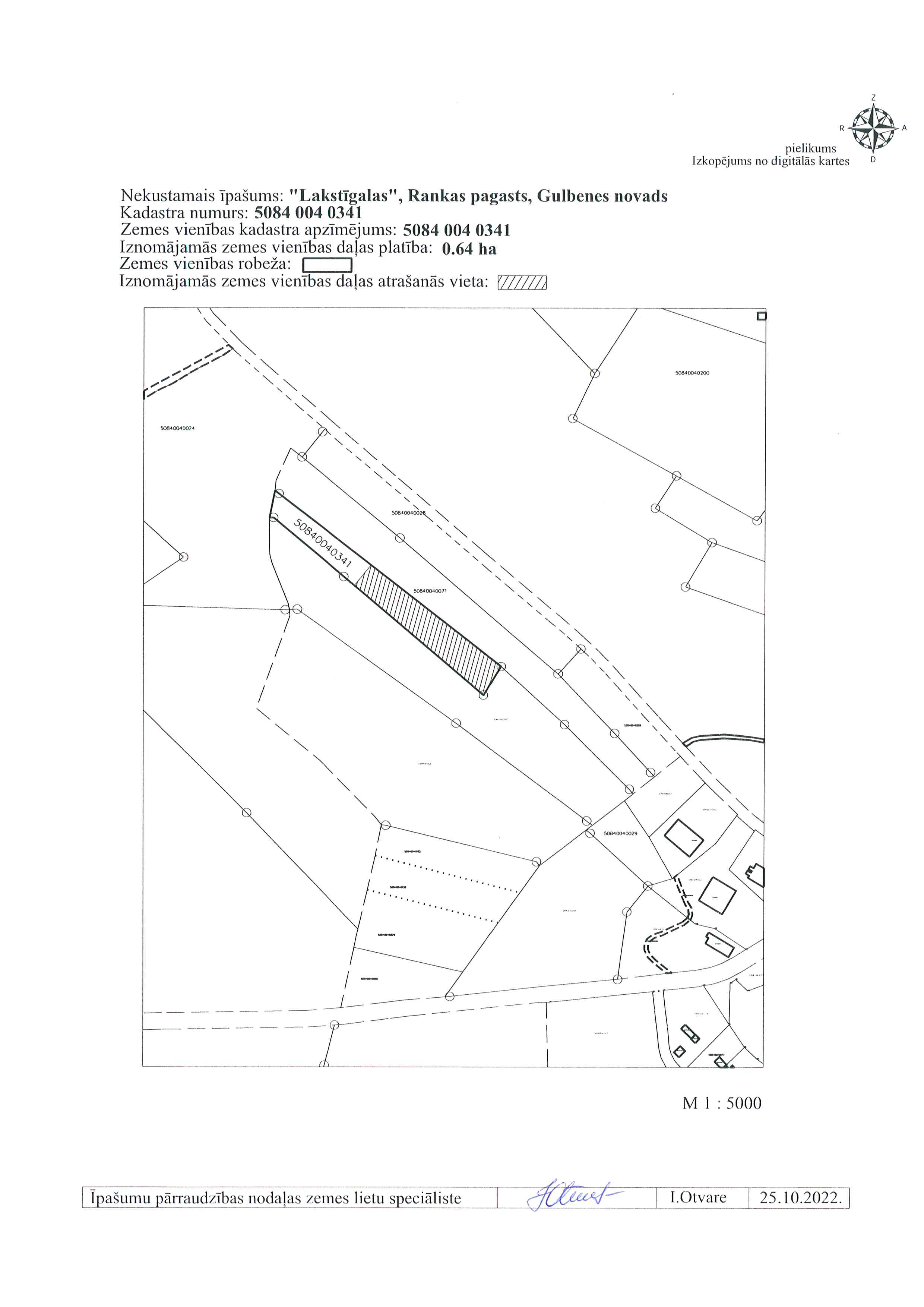 Nomas tiesību izsoles organizētājsGulbenes novada pašvaldība, reģistrācijas Nr.90009116327juridiskā adrese Ābeļu iela 2, Gulbene, Gulbenes novadse-pasts: dome@gulbene.lv, tālr.64497710Nomas tiesību izsoles veidsPirmreizējā mutiskā izsole ar augšupejošu soliNomas objektsGulbenes novada pašvaldībai piekrītošā nekustamā īpašuma Rankas pagastā ar nosaukumu “Lakstīgalas”, kadastra numurs 5084 004 0341, sastāvā esošā zemes vienības ar kadastra apzīmējumu 5084 004 0341 daļa, 0,64 ha platībā.Nomas objekta lietošanas mērķisSaskaņā ar Nekustamā īpašuma valsts kadastra informācijas sistēmas datiem, nekustamā īpašuma lietošanas mērķis - lauksaimniecība.Nomas objekta raksturojošā informācija citi iznomāšanas nosacījumiNeapbūvētu zemesgabalu neiznomā pretendentam, ja pēdējā gada laikā no pieteikuma iesniegšanas dienas iznomātājs ir vienpusēji izbeidzis ar to citu līgumu par īpašuma lietošanu, jo nomas tiesību pretendents nav pildījis līgumā noteiktos pienākumus, vai stājies spēkā tiesas nolēmums, uz kura pamata tiek izbeigts cits ar iznomātāju noslēgts līgums par īpašuma lietošanu nomas tiesību pretendenta rīcības dēļ.Nomas objekta iznomāšanas mērķisLauksaimniecības vajadzībām, bez apbūves tiesībāmIznomāšanas termiņš5 gadiIznomājamā objekta nosacītās nomas maksas apmērs 28,16 EUR (divdesmit astoņi euro sešpadsmit centi) gadā bez PVNIzsoles solis5,00 EURIzsoles datums un laiks2023.gada 24.aprīlī plkst.9:00Izsoles norises vieta Gulbenes novada pašvaldības administrācijas ēkā, Ābeļu ielā 2, Gulbenē, Gulbenes novadā, 3.stāva zālēIznomājamā objekta apskates vieta un laiksSākot no sludinājuma publicēšanas dienas Gulbenes novada pašvaldības tīmekļa vietnē www.gulbene.lv, līdz 2023.gada 14.aprīlim, Gulbenes novada pašvaldībā, Ābeļu ielā 2, Gulbene, Gulbenes novads.Pieteikumu iesniegšanas vieta un laiksSākot no sludinājuma publicēšanas dienas Gulbenes novada pašvaldības tīmekļa vietnē www.gulbene.lv, līdz 2023.gada 17.aprīlim, plkst. 15.00 , Gulbenes novada pašvaldībā, Ābeļu ielā 2, Gulbene, Gulbenes novads.IZNOMĀTĀJSGulbenes novada pašvaldībaReģ. Nr.90009116327Juridiskā adrese: Ābeļu iela 2, Gulbene, Gulbenes novads, LV–4401AS “SEB banka”Konta Nr.LV03UNLA0050014339919AS CitadeleKonta Nr.LV41PARX0012592250001, vai AS SwedbankKonta Nr.LV52HABA0551026528581nomnieksadrese:Reģ. Nr. vai personas kods______________________________________/____/2023/ (____.________)____________________________________________/____/2023/ (___.________)pielikums